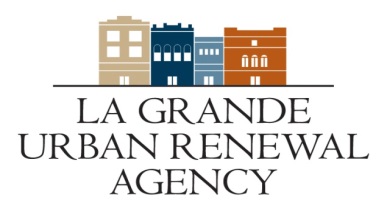 Call for Projects 2021Application checklistBusiness Name:___________________________________			Type of Business:________________________________________ Applicant:______________________________________  Address:_______________________________________Completed Grant Application Business PlanActual BidsWithin word limit   Y  or NLetter of authorization from building owner, if owner is not applicantCurrent Photograph of the building Historic photos (if available)  Cost estimate breakdown and sources of fundsDocuments Demonstrating Sources of Funds Narrative and/or visual description of projectFloor Plans, drawings and/or site planCurrent building use, including tenant (not residential) names and contact information (on intake form)Project timelineAssessor records verifying ownershipCommunity Comment